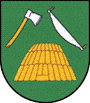 O B E C    KĽAKObecný úrad Kľak, 966 77 Kľak č. 9tel.: 045/ 6866100, fax: 045/ 6866100, e-mail: obecklak@mail.t-com.skZverejnenie zámeruuskutočniť odpredaj majetku obce Kľakz dôvodu hodného osobitného zreteľaZverejnenie zámeru odpredaja majetku obce - pozemku v súlade s § 9a ods.8 písm. e zákona SNR č.138/1991 Zb. o majetku obcí v znení neskorších predpisov z dôvodov hodných osobitného zreteľa. Obec Kľak má v úmysle odpredať pani Zuzane Štefankovej, bytom Slobody č. 23, 966 81 Žarnovica pozemok v katastrálnom území obce Kľak, identifikovaný GP 10935479-176/19 zo dňa 19.08.2020, úradne overeným dňa 02.09.2020, pod číslom G1-352/2020 a to : diel 10 o výmere 10 m², diel 11 o výmere 47 m² odčlenené z parc. č. EKN 1801/4 vyznačená ako ostatná plocha o výmere 1 895 m², diel 12 o výmere 21 m² odčlenený z parc. č. EKN 1801/5 vyznačený ako ostatná plocha o výmere 262 m²,  ktoré prechádzajú do novovytvorených parc. č. CKN 350, vyznačená ako záhrada, CKN parc.č. 351/5, vyznačená ako zastavaná plocha o celkovej výmere 78 m²zapísané na LV 1, vo vlastníctve obce Kľak,  v súlade s § 9a ods.8 písm. e zákona SNR č.138/1991 Zb. o majetku obci v znení zmien a noviel, z dôvodu hodného osobitného zreteľa, ktorý spočíva v tom, že sa jedná o časť susediaceho pozemku nachádzajúceho sa medzi miestnou komunikáciou a nehnuteľnosťou, ktorá je vo výlučnom vlastníctve žiadateľky za účelom zabezpečenia prístupu k pozemku.V Kľaku, dňa 13.10.2020 Zverejnené na vývesnej tabuli Obce Kľak, dňa 13.10.2020Zámer uskutočniť odpredaj majetku obce bude predmetom rokovania Obecného zastupiteľstva v Kľaku, dňa 29.10.2020                                                                                                                 Ľuboš Haring                                                                                                                                     starosta obce